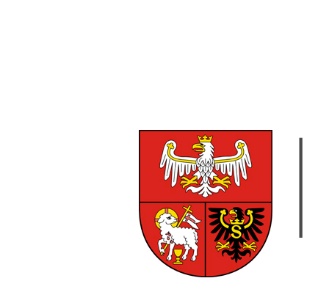 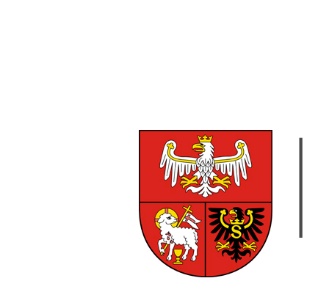 Olsztyn, dnia 12.04.2024 r.ZP.272.1.9.2024 Do wszystkich wykonawcówuczestniczących w postępowaniuZMIANA TREŚCI SWZDotyczy:	postępowania o udzielenie zamówienia publicznego, którego przedmiotem jest: Produkcja minireportaży przedstawiających laureatów IV edycji projektu Nagrody Gospodarcze Żagle Warmii i Mazur oraz projekty nagrodzone w 12 edycji Konkursu PRO Warmia i Mazury.Zamawiający, działając na podstawie art. 286 ust. 1 ustawy z dnia 11 września 2019 r. Prawo zamówień publicznych (Dz. U. z 2023 r. poz. 1605 ze zm.) dokonuje zmiany treści SWZ.Zamawiający dokonuje zmiany w zakresie:Terminu związania ofertą, w rozdziale XXV SWZ zmieniaByło: Wykonawca jest związany ofertą od dnia upływu terminu składania ofert do dnia 
14.05.2024 r. Jest: Wykonawca jest związany ofertą od dnia upływu terminu składania ofert do dnia 
16.05.2024 r.Terminu składania ofert, w rozdziale XXVII ust. 1 pkt 1 SWZ zmieniaByło: Ofertę należy złożyć: do dnia 15.04.2024 r. do godz. 10:00.Jest: Ofertę należy złożyć: do 17.04.2024 r. do godz. 10:00.Terminu otwarcia ofert, w rozdziale XXVIII ust. 1 SWZ zmieniaByło: Otwarcie ofert nastąpi w dniu 15.04.2024 r. o godzinie 10:10.Jest: Otwarcie ofert nastąpi w dniu 17.04.2024 r. o godzinie 10:10.